                       ΕΝΩΣΗ   ΔΙΚΑΣΤΩΝ   &   ΕΙΣΑΓΓΕΛΕΩΝ               ΠΡΩΤΟΔΙΚΕΙΟ ΑΘΗΝΩΝ            (ΠΡΩΗΝ ΣΧΟΛΗ ΕΥΕΛΠΙΔΩΝ)                   ΚΤΙΡΙΟ 6 –ΓΡΑΦΕΙΟ 210      ΤΗΛ: 210 88 27 380-  FAX 210 88 41 529	                  Τ.Κ. 101 71							         Αθήνα, 3/12/2018  							        Αρ.Πρωτ.: 636ΔΙΟΡΓΑΝΩΣΗ ΠΑΙΔΙΚΗΣ ΓΙΟΡΤΗΣΣΤΗ ΘΕΣΣΑΛΟΝΙΚΗΗ Ένωση Δικαστών και Εισαγγελέων διοργανώνει στις 6 Ιανουαρίου 2019, ημέρα Κυριακή και ώρα 11:30, για τα παιδιά των Δικαστικών και Εισαγγελικών Λειτουργών – μελών της Ένωσής μας παιδική γιορτή, που περιλαμβάνει: α) την παρακολούθηση της παιδικής θεατρικής παράστασης «Ιζαντόρα Ντακ» της Στέλλας Μιχαηλίδου και    β) προσφορά δώρων.Η εκδήλωση θα λάβει χώρα στο Μέγαρο Μουσικής Θεσσαλονίκης, στην Αίθουσα Αιμίλιος Ριάδης Μ2 (25ης Μαρτίου και Παραλία).Δηλώσεις συμμετοχής μέχρι την Δευτέρα 17 Δεκεμβρίου 2018 στα γραφεία της Ένωσης Δικαστών και Εισαγγελέων τηλ. 210 8827380. Υπεύθυνοι Εκδήλωσης: Παντελής Μποροδήμος τηλ.6972720613 και Δημήτριος Φούκας τηλ. 6937114861.          Τα παιδιά (έως 14 ετών) θα συνοδεύονται από έναν μόνο συνοδό.Τα έξοδα καλύπτονται από την Ένωση. 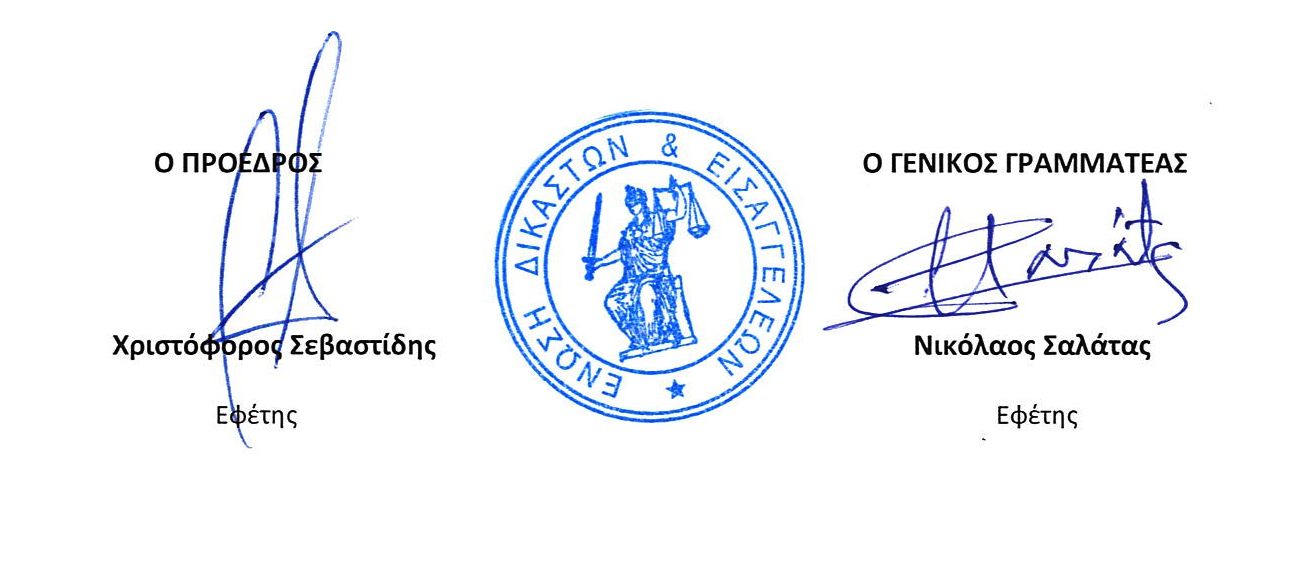 